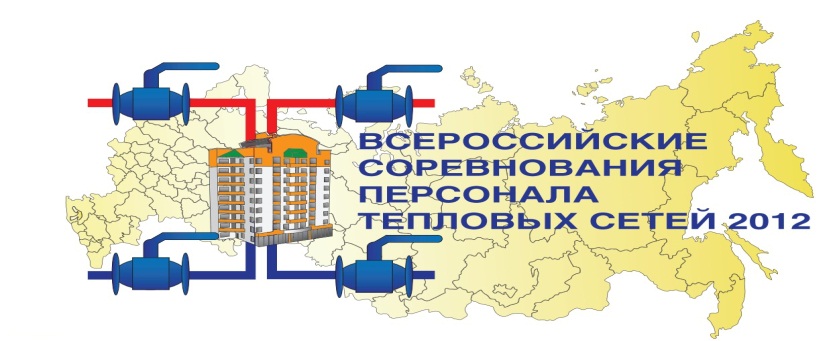 ПРОГРАММАпроведения Всероссийских  соревнований   персонала теплоснабжающих организаций и тепловых сетейс 21 мая 2012г. по 31 мая 2012г.(НП «Ставропольский учебный центр» г. Железноводск пос. Иноземцево)Прибытие  участников  соревнований, членов судейских бригад - инструкторов в  г. Железноводск пос. Иноземцево.  Расселение  прибывших  в  санатории « Машук Аква-Терм» 07.30  - 08.30 	Завтрак09.00 – 13.00       Тренировки на этапах по графику13.00 – 14.00	Обед14.00 – 18.00 	Тренировки на этапах по графику18.00 -  19.00 	Ужин07.30  - 08.30 	Завтрак09.00 – 14.00 	Экскурсия для участников соревнований.
Проверка членами судейских бригад оборудования и технических средств используемых на этапах соревнований.14.00 – 15.00	Обед15.00	Свободное время18.00-18.30            Ужин07.30  - 08.30 	Завтрак09.00 – 10.00 	Регистрация участников. Работа мандатной комиссии. 12.00 – 13.00	Обед17.00 –18.00	Совещание  членов  оргкомитета,  главной  судейской  комиссии,  судей  по  этапам по готовности к проведению соревнований.	( В санатории «Машук Аква-Терм»)18.00 -  19.00 	Ужин19.30-21.00          Презентации команд участниц  соревнований.  Фуршет07.30-8.30         Завтрак9.30-10.00	Доставка участников соревнований, членов оргкомитета, судейской бригады, гостей - автотранспортом на Полигон.10.00-11.00           Церемония торжественного открытия соревнований (согласно сценарию) 11.30-12. 00              Доставка участников соревнований, членов оргкомитета, судейской бригады, гостей - автотранспортом в санатории «Машук Аква-Терм»13.00 – 14.00	Обед14.00 – 18.00 	Прохождение этапов соревнований согласно графику18.00 -  19.00 	Ужин. 
07.30-8.30         	Завтрак09.00 – 13.00 	Прохождение этапов соревнований согласно графику13.00 – 14.00	Обед14.00 – 18.00 	Прохождение этапов соревнований согласно графику18.00 -  19.00 	Ужин07.30 - 8.30         	Завтрак09.00 – 13.00 	Прохождение этапов соревнований согласно графику13.00 – 14.00	Обед14.30-17.00          Прохождение этапов соревнований согласно графику18.00 -  19.00 	Ужин07.30 - 8.30         	Завтрак09.00 – 13.00 	Прохождение этапов соревнований согласно графику13.00 – 14.00	Обед14.30-16.00          Заседание Главной судейской комиссии18.00 -  19.00 	Ужин07.30-8.30         	Завтрак09.00-09.30             Доставка участников соревнований, членов оргкомитета, судейской бригады, гостей автотранспортом на Полигон.10.00-11.00           Церемония торжественного закрытия соревнований11.00-12.00           Доставка участников соревнований, членов оргкомитета, судейской          бригады, гостей - автотранспортом в санатории «Машук Аква-Терм»13.00 – 14.00	Обед16.00  -16.30         Доставка участников соревнований, членов оргкомитета, судейской          бригады и гостей автотранспортом из санатории «Машук Аква-Терм» к месту проведения мероприятия17.00-20.00              Товарищеский ужин  Отъезд членов оргкомитета, судейской   бригады, гостей и участников соревнований из санатория «Машук Аква-Терм»19, 20 мая (суббота, воскресенье)Подготовка к соревнованиям
 с 21 мая   (понедельник) по   25 мая (пятница)26 мая   (суббота)27 мая    (воскресенье)28 мая  (понедельник)29 мая  (вторник)30 мая   (среда)31 мая   (четверг)01 июня   (пятница)02 июня (суббота)